ФИЛИАЛ ПАО «РОССЕТИ СИБИРЬ» – «БУРЯТЭНЕРГО» ПО «Центральные электрические сети»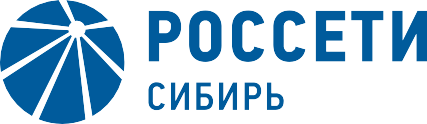 Россия, 670034, г. Улан-Удэ, ул. Орловская, д. 2б ОГРН 1052460054327 ИНН 2460069527тел.: (3012) 34-48-59                                                                                                                                           e-mail: fedontsevich_ds@ul.mrsks.ru	 №  	на № 	от  	Главе администрации Тарбагатайского          района РБ Смолину В.В. Об отключении эл. энергииУважаемый Владимир Викторович!	Сообщаю Вам, что в рамках планового проведения работ: ПС Н. Саянтуй 1 с.ш. 10 кВ  - Текущий ремонт 23.08.2022 с 09-00 до 18-00ВЛ-10 кВ НС-10 - Установка опор. 23.08.2022 с 09-00 до 18-00ПС Н. Саянтуй 2 с.ш. 10 кВ  - Текущий ремонт 24.08.2022 с 09-00 до 20-00На время производства работ потребуется ограничить электроснабжение потребителей в отношении следующих населенных пунктов:           На основании вышеизложенного, прошу Вас согласовать ограничение режима потребления     указанных потребителей при выводе в ремонт резолюцией «Согласовано» с указанием даты согласования на письме.Начальник  Городского РЭС  	               	                          Медведев А.В. Федонцевич Д.С.344-088ОбъектМощность (МВт)Потребитель (населенный пункт, улицы, СЗО, юридические лица, ведомственные объекты)Кол-во человек23.08.2022 с 09-00 до 18-0023.08.2022 с 09-00 до 18-0023.08.2022 с 09-00 до 18-0023.08.2022 с 09-00 до 18-00ПС Н. Саянтуй 1 с.ш. 10 кВ  0,3ДНТ Багульник, СНТ Вахмистрово. ДНТ Космос 1-й квартал п. Н. Саянтуй  ул. Овражная, ул. Садовая, ул. Лесная, ул. Полевая, ул. Солнечная, ул. Буровиков, ул. Леонида Потапова, ул. Школьная, ул. 60 лет Бурятии, ул. Придорожная, ул. Мирная, Молодежная, ул. Надежды, ул. Главная, ул. Геологическая, ул. Подгорная, ул. Строителей. п. В.Саянтуй. ДНТ Солнечное, ДНТ Ромашка, ДНТ Восток, п. Н.Саянтуй ул. Верная, Школа Интернат, СОЛ Старт, Юнтур, Костер, ДНТ Хогот. с.Вознесеновка ул. Шлольная, ул. Энергетиков, ул. Новая, ул. Кооперативная, Станция Саянтуй ул. Логовая. ДНТ Юрьевка, ул. Центральная, ул. Ручейная, ул.Дружбы210923.08.2022 с 09-00 до 18-0023.08.2022 с 09-00 до 18-0023.08.2022 с 09-00 до 18-0023.08.2022 с 09-00 до 18-00ВЛ-10 кВ НС-100,16ДНТ Н.Саянтуй, ДНП Н.Саянтуй, ДНТ Радуга, ДНТ Урожай, ДНТ Кипарис, ДНТ Алмаз, ДНТ Весна, ДНТ Н.Саянтуй дачи п. Н.Саянтуй ул. Калашниково с 1 по 20 дома. ул. Новая, Октябрьская, Садовая, Партизанская, Железнодорожная, Октябрьская, Селенгинская69024.08.2022 с 09-00 до 18-0024.08.2022 с 09-00 до 18-0024.08.2022 с 09-00 до 18-0024.08.2022 с 09-00 до 18-00ПС Н. Саянтуй 2 с.ш. 10 кВ0,28п. Н.Саянтуй, ул. Школьная ул. Ленина, ул. Совхозная, ул. Советская, ул. Весенняя. ДНТ Солнечное-1, ДНТ Жарки, ДНТ Золотая поляна, ДНТ Заря, ДНТ Васюки, ДНТ Васюки-2, ДНТ Зеленый бор, ДНТ Южный, ДНТ Черемушки, ДНТ Эльдорадо, ДНТ Н.Саянтуй, ДНП Н.Саянтуй, ДНТ Радуга, ДНТ Урожай, ДНТ Кипарис, ДНТ Алмаз, ДНТ Весна, ДНТ Н.Саянтуй дачи п. Н.Саянтуй ул. Калашниково с 1 по 20 дома. ул. Новая, Октябрьская, Садовая, Партизанская, Железнодорожная, Октябрьская, Селенгинская1769